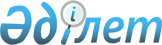 О передислокации Министерства здравоохранения, образования и спорта Республики Казахстан в город АстануПостановление Правительства Республики Казахстан от 24 марта 1999 года № 289

      Правительство Республики Казахстан постановляет: 

      1. Осуществить передислокацию Министерства здравоохранения, образования и спорта Республики Казахстан (далее - Министерство) в город Астану до 1 июля 1999 года. 

      2. Установить, что на работников Министерства при переводе на работу в другую местность (город Астану), распространяются гарантии и компенсации, предусмотренные законодательством для работников центральных аппаратов государственных органов, передислоцированных в город Астану. 

      3. Указанные выплаты осуществить в пределах расходов на 1999 год на содержание аппарата управления Министерства за счет сокращения расходов на текущее содержание. 

      3-1. Установить норматив переезжающих сотрудников Министерства здравоохранения, образования и спорта Республики Казахстан тридцать процентов от установленного лимита штатной численности (56 человек).      Сноска. Постановление дополнено новым пунктом 3-1 согласно постановлению Правительства РК от 22.06.99г. N 822  P990822_

 .     4. Настоящее постановление вступает в силу со дня подписания.      Премьер-Министр    Республики Казахстан(Специалисты: Э.Жакупова              И.Сельдемирова)        
					© 2012. РГП на ПХВ «Институт законодательства и правовой информации Республики Казахстан» Министерства юстиции Республики Казахстан
				